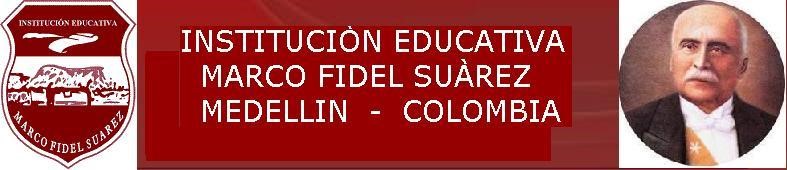 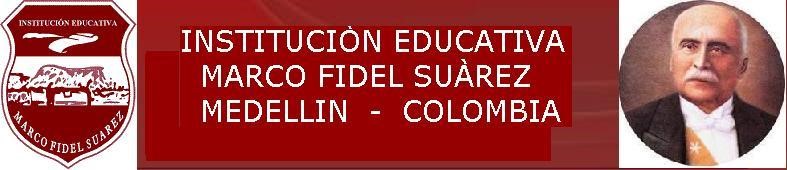 ÁREA:     MATEMÁTICASGRADO: PRIMEROOBJETIVO DE GRADO: Reconocer situaciones de la vida cotidiana que puedan ser descritas con expresiones sencillas del lenguaje matemáticoSECRETARIA DE EDUCACIONAREA:    		MATEMÁTICASGRADO:       PRIMEROOBJETIVO DE GENERAL: Reconocer situaciones de la vida cotidiana que puedan ser descritas con expresiones sencillas del lenguaje matemáticoECRETARIA DE EDUCACIONAREA:   	MATEMÁTICAS GRADO:         PRIMERO  OBJETIVO DE GENERAL: Reconocer situaciones de la vida cotidiana que puedan ser descritas con expresiones sencillas del lenguaje matemáticoÁREA:     MATEMÁTICASGRADO: PRIMEROOBJETIVO DE GRADO: Reconocer situaciones de la vida cotidiana que puedan ser descritas con expresiones sencillas del lenguaje matemáticoPERIODO: 1INTENSIDAD HORARIA: 40 HorasNo. DE SEMANAS: 10PREGUNTAS PROBLEMATIZADORAS ¿Cómo  puedo utilizar los números en diferentes contextos de la vida cotidiana?EJES CURRICULARES Pensamiento numérico y sistemas numéricos  Pensamiento espacial y sistemas geométricos  Pensamiento métrico y sistemas de medidas  pensamiento aleatorio y los sistemas de datos  Pensamiento variacional y sistemas algebraicos y analíticos. COMPETENCIAShabilidades y capacidades que el estudiante debe desarrollar Trabajo en equipo. Planteamiento y solución de problemas. Desarrollo del Pensamiento y razonamiento lógico matemático. Investigación Científica. Manejo de herramientas tecnológicas e informáticas. Desarrollo del lenguaje epistemológico.ESTANDARESReconozco significados del número en diferentes contextos  (medición, conteo, comparación, codifi cación, localización Entre otros). Describo, comparo y cuantificó situaciones con números, en diferentes contextos y con diversas representaciones. Uso representaciones –principalmente concretas y pictóricas  para realizar equivalencias de un número en las  diferentes unidades del sistema decimal. Resuelvo y formulo problemas en situaciones aditivas de composición y de transformación.Reconozco nociones de horizontalidad, verticalidad, paralelismo y perpendicularidad en distintos contextos y su condición relativa con respecto a diferentes sistemas de referencia.Represento datos relativos a mi entorno usando objetos concretos, pictogramas y diagramas de barras Predigo si la posibilidad de ocurrencia de un evento es mayor que la de otro..DERECHOS BÁSICOS DE APRENDIZAJEDBA  #1Identifica los usos de los números (como código, cardinal, medida, ordinal) y las operaciones (suma y resta) en contextos de juego, familiares, económicos, entre otros.#3Utiliza las características posicionales del Sistema de Numeración Decimal (SND) para establecer relaciones entre cantidades y comparar números.#7Describe y representa trayectorias y posiciones de objetos y personas para orientar a otros o a sí mismo en el espacio circundanteMATRICES Se recomienda trabajar  la matriz de tercero :COMPONENTE    espacial métrico,      COMPETENCIA    comunicación        APRENDIZAJE  6INDICADORESIdentificación de  los usos de los números (como código, cardinal, medida, ordinal) y las operaciones (suma y resta) en contextos de juego, familiares, económicos, entre otros.Utilización   las características posicionales del Sistema de Numeración Decimal (SND) para establecer relaciones entre cantidades y comparar números.Comparación   de objetos del entorno y estableciendo semejanzas y diferencias   y empleando características geométricas de las formas bidimensionales y tridimensionales (Curvo o recto, abierto o cerrado, plano o sólido, número de lados, número de caras, entre otros).Descripción y representación   de trayectorias y posiciones de objetos y personas para orientar a otros o a sí mismo en el espacio circundante.CONTENIDOSContar los números naturales menores que 15.Coordinar la acción y el número correspondiente a la palabra; reconocer el aspecto cardinal de un número y Su conservación en diferentes arreglos.Contar una colección.Representar números naturales de diferentes maneras.Leer números naturales.Asociar un número a un conjunto de objetos.Comparar números naturales. Reconoce el signo igual como una equivalencia entre expresiones con sumas y restasAgrupar objetos de su entorno de acuerdo con las semejanzas y las diferencias en la forma y en el tamaño y explica el criterio  que utiliza. ( es redondo, si tiene puntas, entre otras características). Clases de líneas: rectas, curvas, horizontales y verticales.  Describe y representa trayectorias y posiciones de objetos y personas para orientar a Otros o a sí mismo en el espacio circundante.el  trueque ( P. financiera)CONCEPTUALESPROCEDIMENTALESACTITUDINALES. Reconozco significados del número en diferentes contextos (medición, conteo, comparación, codificación, localización, ser mayor que, menor que, ser igual). . Construyo secuencias numéricas y geométricas utilizando propiedades de las mismas.Aplica los conceptos de decena. Ubica números de acuerdo a esta. Compara números estableciendo relaciones de mayor y menor que. Usa los números cardinales. Soluciona problemas con adiciones y Sustracciones. Diferencia y aplica los diferentes conceptos de ubicación espacial. Asume una actitud positiva frente al aprendizaje de las operaciones matemáticas. Muestra motivación frente al desempeño de actividades relacionadas con los números. Disfruta aplicando los conceptos de ubicación espacial. Se interesa por construir composiciones con figuras geométricas y líneas. Participa en la construcción de las diferentes dimensiones en la realización de sus trabajos. Muestra motivación en la realización de representaciones a partir de la información dada.METODOLOGÍARECURSOSACTIVIDADES Se trabajará con los libros del ministerio, teniendo en cuenta las etapas de:n de Etapa de comprensión (Comprensión etapa de descontextualización, etapa. de resolución de la situación problema, etapa de reflexión. De Se trabaja con los libros del Ministerio de Educación Nacional que trabaja el método canadiense de PrestEn el trabajo del área aplicamos el método inductivo - deductivo para que el alumno a partir de situaciones de su vida cotidiana obtenga resultados adecuados e idóneos. Al alumno se le da la oportunidad de trabajar 	talleres, 	investigaciones 	o consultas de temas relacionados con los temas del área. El maestro orienta al estudiante a través de preguntas, 	para 	que 	mediante 	su imaginación halle diferentes formas de encontrar respuestas. Se demuestran procedimientos que lleven al alumno a comprobar la verdad. Se 	comparten 		conocimientos 	y experiencias con actividades prácticas. El aprendizaje de las matemáticas debe posibilitar al estudiante la aplicación de sus conocimientos fuera del ámbito escolar, donde debe tomar decisiones, enfrentarse y adaptarse a situaciones nuevas y exponer sus opiniones. Humanos: docentes, alumnos y padres de familia. Físicos: aulas de clase y espacios de la institución.Aparatos tecnológicos como: computadores, grabadora, sonido y video beam. Además fuentes de información y comunicación como Internet. Libros, periódicos y revistas, cuyos contenidos se relacionen con las temáticas abordadas.Implementos necesarios para la realización de algunas actividades experimentales. Fotocopias, cuadernos, diccionarios. Libros de texto del MENTablero Video beamComputadores Textos del biblio-banco Texto taller Regletas, bloques lógicos, ábaco Juegos didácticos Internet Parque bibliotecaCentros de aprendizaje que trae el material del MEN Exposiciones Concursos Juegos lógicos Trabajo individual Trabajo cooperativo Dinámicas Dibujos Consultas Talleres Ejercicios en los cuadernos y tableroEVALUACIÓNEVALUACIÓNEVALUACIÓNEVALUACIÓNCRITERIOPROCESOPROCEDIMIENTOFRECUENCIAContinúa, valorativa, integral, formativa, equitativa, sistemática, flexible, interpretativa, participativa.Trabajo colaborativo.Aprendizaje participativo.Preguntas problematizadoras.Proyectos de aula.Exposiciones.Investigación.Actividades Experimentales.Trabajo individual, en parejas y en equipos.Asociación de palabra- gesto- imagen.Escritura siguiendo un esquema propuesto o modelo.Talleres escritos.Evaluaciones escritas.Evaluaciones orales.Participaciones en clase.Consultas.Exposiciones.Revisión de cuadernos.Actividades experimentales.Investigación. Control de asistencia Trabajo en equipo Trabajo individual . Talleres en clase relacionados con unidades, decenas y ubicación en el ábaco. Representación en la tabla de valor posicional de unidades y decenas. Aplicación de símbolos entre conjuntos. Se realizara un seguimiento del 90%  al trabajo realizado  por los alumnos.Revisión de sus trabajos, tareas .participación en clase y trabajo en equipoPermite tener una memoria escrita del proceso y de las fortalezas y dificultades del estudiante. El seguimiento le permitirá al estudiante, tomar conciencia sobre sus avances y dificultades en cada una de las áreas, reflexionar constantemente sobre su Proceso de aprendizaje y convertirse en controlador de sus propios procesos formativos en los que interviene, monitoreando sus acciones frente a la apropiación de conocimiento y creando sus propias metas en la superación de los indicadores de desempeño no alcanzados. Se realizará una autoevaluación con un valor del 10% en cada periodo. Para los(as) estudiantes que presentan Necesidades Educativas Especiales se implementarán adaptaciones para evaluar las competencias de estos estudiantes.La evaluación será de forma permanente y continua de acuerdo a los requerimientos de cada tema, del área – asignatura e intensidad horaria.La evaluación no debe tener frecuencia, porque es un proceso en constante construcción, que según sus características debe ser: Continua, Integral, Sistemática, Flexible, Interpretativa, Participativa.Tendremos especial atención en la evaluación de actitudesparticipación, solidaridad, tolerancia, respeto por los compañeros y la disposiciónFavorable al aprendizaje.Durante cada período se harán mínimamente 6 valoraciones y se entregaran los talleres de apoyo 15 días antes de finalizar el período.PLAN DE APOYORecuperaciónPresenta dificultad para representar clases de conjuntos.  Actividad: moldea en plastilina las clases de conjuntos indicados por el profesor.  Presenta dificultad para reconocer significados del número en diferentes contextos (medición, conteo, comparación, codificación, localización, ser mayor que, menor que, ser igual.)  Actividad: realiza el taller propuesto en clase para afianzar el significado del número (comparar cantidades, con conjuntos, muchos, pocos) seriaciones del 0 al 19 aplicar los signos >, <, =, números que están antes y después de. Presenta dificultad para realizar sumas y restas en el círculo del 9.  Actividad: dibuja los conjuntos presentados por el profesor y aplicarles la suma y resta según la orientación dada. Presenta dificultad para construir secuencias numéricas y geométricas utilizando propiedades de las mismas. Actividad: realiza la ficha continuando con las secuencias de figuras geométricas según el modelo y colorearlas Nivelación El estudiante construirá conjuntos partiendo de atributos designados (forma, color, tamaño, familias de objetos, …) y plasmando dichas construcciones en lo gráfico, a la vez que los relaciona con las cantidades representadas en cada conjunto. El estudiante manipulará, describirá y graficará los bloques lógicos atendiendo a las características particulares de cada figura y relacionándolas con la clase de línea con la que se construye cada una. ProfundizaciónEl estudiante hará monitoreo a aquellos compañeros que requieren de apoyo en el manejo de los conceptos de números, conteos, sumas, restas y situaciones problemáticas. Además, desarrollará historias donde se evidencie secuencias temporalesConsultar temas afines a conceptos relacionados.Elaborar un escrito de forma espontánea, utilizando los conceptos vistos en la clase.  Taller para casa, el cual debe desarrollar y posteriormente será evaluado en el aula. Sustentar las temáticas trabajadas.Socializaciones en grupo.Exposición de carteleras.Utilización de materiales didácticos que ayuden a asimilar los temas trabajados con mayor dificultad.Adecuaciones curricularesSe realizarán los informes pertinentes para que el estudiante sea evaluado, diagnosticado y siendo el caso reciba tratamiento con el profesional idóneo, a partir de esto se llevaran a cabo las recomendaciones que éste dé referente al trabajo con el estudiante y con esto se planearán actividades de acuerdo con las necesidades individuales de los estudiantes, involucrando a la familia.Con todos los alumnos se trabaja además la comprensión lectora, técnicas clásicas de subrayado, realización de resúmenes y esquemas, mapas conceptuales. Técnicas de recogida de información sobre un tema: uso de diccionarios,  apuntes, reconocer ideas principales, hacer resúmenes, entre otras.Técnicas para mejorar la atención, retención y el recuerdo de información básicaEstrategias para aprender: búsqueda de palabras clave, repetición, lectura grupal e individual en voz alta, organización de lo aprendido por el grupo de pares. Reflexión sobre el objetivo de cada aprendizaje, de factores motivacionales. Para aprender es necesario estar motivado.OBSERVACIONESSe tuvieron en cuenta los lineamientos y directrices estipulados por el Ministerio de Educación Nacional.Se hacen modificaciones en junio de 2019 de acuerdo a lo solicitado por la Secretaria de Educación de Medellín y su visita de supervisión.PERIODO:    2INTENSIDAD HORARIA: 40 horas No. SEMANAS: 10PREGUNTAS PROBLEMATIZADORAS ¿Cómo se pueden  operar los números para encontrar el resultado de agregar  y disminuir elementos  a un conjunto de objetos?¿Por qué las figuras geométricas hacen parte de nuestro entorno?PREGUNTAS PROBLEMATIZADORAS ¿Cómo se pueden  operar los números para encontrar el resultado de agregar  y disminuir elementos  a un conjunto de objetos?¿Por qué las figuras geométricas hacen parte de nuestro entorno?PREGUNTAS PROBLEMATIZADORAS ¿Cómo se pueden  operar los números para encontrar el resultado de agregar  y disminuir elementos  a un conjunto de objetos?¿Por qué las figuras geométricas hacen parte de nuestro entorno?EJES CURRICULARESPensamiento numérico y sistemas numéricos  Pensamiento espacial y sistemas geométricos  Pensamiento métrico y sistemas de medidas  pensamiento aleatorio y los sistemas de datos  Pensamiento variacional y sistemas algebraicos y analíticos.EJES CURRICULARESPensamiento numérico y sistemas numéricos  Pensamiento espacial y sistemas geométricos  Pensamiento métrico y sistemas de medidas  pensamiento aleatorio y los sistemas de datos  Pensamiento variacional y sistemas algebraicos y analíticos.EJES CURRICULARESPensamiento numérico y sistemas numéricos  Pensamiento espacial y sistemas geométricos  Pensamiento métrico y sistemas de medidas  pensamiento aleatorio y los sistemas de datos  Pensamiento variacional y sistemas algebraicos y analíticos.COMPETENCIAShabilidades y capacidades que el estudiante debe desarrollar Trabajo en equipo. Planteamiento y solución de problemas.Desarrollo del Pensamiento y razonamiento lógico matemático.Investigación Científica. Manejo de herramientas tecnológicas e informáticas.Desarrollo del lenguaje epistemológico.COMPETENCIAShabilidades y capacidades que el estudiante debe desarrollar Trabajo en equipo. Planteamiento y solución de problemas.Desarrollo del Pensamiento y razonamiento lógico matemático.Investigación Científica. Manejo de herramientas tecnológicas e informáticas.Desarrollo del lenguaje epistemológico.COMPETENCIAShabilidades y capacidades que el estudiante debe desarrollar Trabajo en equipo. Planteamiento y solución de problemas.Desarrollo del Pensamiento y razonamiento lógico matemático.Investigación Científica. Manejo de herramientas tecnológicas e informáticas.Desarrollo del lenguaje epistemológico.ESTANDARESReconozco significados del número en diferentes contextos  (medición, conteo, comparación, codifi cación, localización Entre otros). Describo, comparo y cuantificó situaciones con números, en diferentes contextos y con diversas representaciones. Uso representaciones –principalmente concretas y pictóricas  para realizar equivalencias de un número en las  diferentes unidades del sistema decimal. Resuelvo y formulo problemas en situaciones aditivas de composición y de transformación. Reconozco nociones de horizontalidad, verticalidad, paralelismo y perpendicularidad en distintos contextos y su condición relativa con respecto a diferentes sistemas de referencia.Represento datos relativos a mi entorno usando objetos concretos, pictogramas y diagramas de barras Predigo si la posibilidad de ocurrencia de un evento es mayor que la de otro..ESTANDARESReconozco significados del número en diferentes contextos  (medición, conteo, comparación, codifi cación, localización Entre otros). Describo, comparo y cuantificó situaciones con números, en diferentes contextos y con diversas representaciones. Uso representaciones –principalmente concretas y pictóricas  para realizar equivalencias de un número en las  diferentes unidades del sistema decimal. Resuelvo y formulo problemas en situaciones aditivas de composición y de transformación. Reconozco nociones de horizontalidad, verticalidad, paralelismo y perpendicularidad en distintos contextos y su condición relativa con respecto a diferentes sistemas de referencia.Represento datos relativos a mi entorno usando objetos concretos, pictogramas y diagramas de barras Predigo si la posibilidad de ocurrencia de un evento es mayor que la de otro..ESTANDARESReconozco significados del número en diferentes contextos  (medición, conteo, comparación, codifi cación, localización Entre otros). Describo, comparo y cuantificó situaciones con números, en diferentes contextos y con diversas representaciones. Uso representaciones –principalmente concretas y pictóricas  para realizar equivalencias de un número en las  diferentes unidades del sistema decimal. Resuelvo y formulo problemas en situaciones aditivas de composición y de transformación. Reconozco nociones de horizontalidad, verticalidad, paralelismo y perpendicularidad en distintos contextos y su condición relativa con respecto a diferentes sistemas de referencia.Represento datos relativos a mi entorno usando objetos concretos, pictogramas y diagramas de barras Predigo si la posibilidad de ocurrencia de un evento es mayor que la de otro..DERECHOS BÁSICOS DE APRENDIZAJEDBA#2Utiliza diferentes estrategias para contar, realizar operaciones (suma y resta ) y resolver problemas aditivos#6Compara objetos del entorno y establece semejanzas y diferencias empleando características geométricas de las formas bidimensionales y tridimensionales (Curvo o recto, abierto o cerrado, plano o sólido, número de lados, número de caras, entre otros).#8Describe cualitativamente situaciones para identificar el cambio y la variación usando gestos, dibujos, diagramas, medios gráficos y simbólicos.#10Clasifica y organiza datos, los representa utilizando tablas de conteo y pictogramas sin escalas, y comunica los resultados obtenidos para responder preguntas sencillas.DERECHOS BÁSICOS DE APRENDIZAJEDBA#2Utiliza diferentes estrategias para contar, realizar operaciones (suma y resta ) y resolver problemas aditivos#6Compara objetos del entorno y establece semejanzas y diferencias empleando características geométricas de las formas bidimensionales y tridimensionales (Curvo o recto, abierto o cerrado, plano o sólido, número de lados, número de caras, entre otros).#8Describe cualitativamente situaciones para identificar el cambio y la variación usando gestos, dibujos, diagramas, medios gráficos y simbólicos.#10Clasifica y organiza datos, los representa utilizando tablas de conteo y pictogramas sin escalas, y comunica los resultados obtenidos para responder preguntas sencillas.DERECHOS BÁSICOS DE APRENDIZAJEDBA#2Utiliza diferentes estrategias para contar, realizar operaciones (suma y resta ) y resolver problemas aditivos#6Compara objetos del entorno y establece semejanzas y diferencias empleando características geométricas de las formas bidimensionales y tridimensionales (Curvo o recto, abierto o cerrado, plano o sólido, número de lados, número de caras, entre otros).#8Describe cualitativamente situaciones para identificar el cambio y la variación usando gestos, dibujos, diagramas, medios gráficos y simbólicos.#10Clasifica y organiza datos, los representa utilizando tablas de conteo y pictogramas sin escalas, y comunica los resultados obtenidos para responder preguntas sencillas.MATRICES. Se recomienda   trabajar  la matriz de tercero en COMPONENTE   aleatorio          COMPETENCIA     comunicación ,   APRENDIZAJE  3MATRICES. Se recomienda   trabajar  la matriz de tercero en COMPONENTE   aleatorio          COMPETENCIA     comunicación ,   APRENDIZAJE  3MATRICES. Se recomienda   trabajar  la matriz de tercero en COMPONENTE   aleatorio          COMPETENCIA     comunicación ,   APRENDIZAJE  3INDICADORESUtilización   de diferentes estrategias para contar, realización  de operaciones (suma y resta) y solución problemas aditivos..Representación   concreta y pictórica  para realizar equivalencias de un número en la diferentes unidades del sistema decimalDescripción   cualitativamente situaciones para identificar el cambio y la  variación usando gestos, dibujos, diagramas, medios gráficos y simbólicos.Identificación  del    signo igual como una equivalencia entre expresiones con operaciones  de  sumas y restas..INDICADORESUtilización   de diferentes estrategias para contar, realización  de operaciones (suma y resta) y solución problemas aditivos..Representación   concreta y pictórica  para realizar equivalencias de un número en la diferentes unidades del sistema decimalDescripción   cualitativamente situaciones para identificar el cambio y la  variación usando gestos, dibujos, diagramas, medios gráficos y simbólicos.Identificación  del    signo igual como una equivalencia entre expresiones con operaciones  de  sumas y restas..INDICADORESUtilización   de diferentes estrategias para contar, realización  de operaciones (suma y resta) y solución problemas aditivos..Representación   concreta y pictórica  para realizar equivalencias de un número en la diferentes unidades del sistema decimalDescripción   cualitativamente situaciones para identificar el cambio y la  variación usando gestos, dibujos, diagramas, medios gráficos y simbólicos.Identificación  del    signo igual como una equivalencia entre expresiones con operaciones  de  sumas y restas..CONTENIDOS  Conjuntos y coleccionesRelaciones numéricas: Tantos como. Construcción de un número. El ábaco: unidades, decenas y centenas. La adición: Adiciones hasta el 100.  La sustracción: Sustracción con 100 elementos.   Números hasta el 100, Adición y sustracción en la semirrecta numérica.   Adición vertical. Sustracción vertical.    Mayor que- menor que Números ordinales   Geometría: sólidos geométricos.   Pictogramas: Solución de problemas con pictogramas.  Duración de eventos.Reconocimiento de algunos billetes  en el  mercado para comprar  (p. financiera)CONTENIDOS  Conjuntos y coleccionesRelaciones numéricas: Tantos como. Construcción de un número. El ábaco: unidades, decenas y centenas. La adición: Adiciones hasta el 100.  La sustracción: Sustracción con 100 elementos.   Números hasta el 100, Adición y sustracción en la semirrecta numérica.   Adición vertical. Sustracción vertical.    Mayor que- menor que Números ordinales   Geometría: sólidos geométricos.   Pictogramas: Solución de problemas con pictogramas.  Duración de eventos.Reconocimiento de algunos billetes  en el  mercado para comprar  (p. financiera)CONTENIDOS  Conjuntos y coleccionesRelaciones numéricas: Tantos como. Construcción de un número. El ábaco: unidades, decenas y centenas. La adición: Adiciones hasta el 100.  La sustracción: Sustracción con 100 elementos.   Números hasta el 100, Adición y sustracción en la semirrecta numérica.   Adición vertical. Sustracción vertical.    Mayor que- menor que Números ordinales   Geometría: sólidos geométricos.   Pictogramas: Solución de problemas con pictogramas.  Duración de eventos.Reconocimiento de algunos billetes  en el  mercado para comprar  (p. financiera)CONCEPTUALESPROCEDIMENTALESACTITUDINALESReconozco la decena y la ubicación en la tabla de valor posicional. Represento números en el ábaco  Resuelve problemas simples. Realizo dibujos con diferentes   Líneas. comparo y ordeno objetos respecto a atributos medibles-Aplica la noción de conjunto en diagramas. -Utiliza el ábaco y la tabla de valor posicional para representar números. -Desarrolla los procesos de adicción y sustracción en el círculo del 100. -Reconoce medidas de longitud con múltiplos y submúltiplos, del metro y medidas arbitrarias. -Se ubica en el espacio utilizando los números ordinales. -Forma figuras utilizando diferentes clases de líneas. -Recoge información y la representa en pictogramas-Le gusta participar en actividades relacionadas con conjuntos. -Valora la importancia del trabajo con los números en los procesos de las operaciones básicas en el círculo del 100. -Se interesa por conocer las diferentes clases de medidas. Disfruta utilizando los números ordinales. -Le gusta crear nuevas figuras a partir de líneas. Se integra en la recolección de datos para representarlos en gráficos. METODOLOGÍARECURSOSACTIVIDADES Se trabajará con los libros del ministerio, teniendo en cuenta las etapas de:n de Etapa de comprensión (Comprensión etapa de descontextualización, etapa. de resolución de la situación problema, etapa de reflexión. De Se trabaja con los libros del Ministerio de Educación Nacional que trabaja el método canadiense de PrestEn el trabajo del área aplicamos el método inductivo - deductivo para que el alumno a partir de situaciones de su vida cotidiana obtenga resultados adecuados e idóneos. Al alumno se le da la oportunidad de trabajar 	talleres, 	investigaciones 	o consultas de temas relacionados con los temas del área. El maestro orienta al estudiante a través de preguntas, 	para 	que 	mediante 	su imaginación halle diferentes formas de encontrar respuestas. Se demuestran procedimientos que lleven al alumno a comprobar la verdad. Se 	comparten 	conocimientos 	y experiencias con actividades prácticas. El aprendizaje de las matemáticas debe posibilitar al estudiante la aplicación de sus conocimientos fuera del ámbito escolar, donde debe tomar decisiones, enfrentarse y adaptarse a situaciones nuevas y exponer sus opiniones. Humanos: docentes, alumnos y padres de familia. Físicos: aulas de clase y espacios de la institución.Aparatos tecnológicos como: computadores, grabadora, sonido y video beam. Además fuentes de información y comunicación como Internet. Libros, periódicos y revistas, cuyos contenidos se relacionen con las temáticas abordadas.Implementos necesarios para la realización de algunas actividades experimentales. Fotocopias, cuadernos, diccionarios. Libros de texto del MENTablero Video beamComputadores Textos del biblio-banco Texto taller Regletas, bloques lógicos, ábaco Juegos didácticos Internet Parque bibliotecaCentros de aprendizaje que trae el material del MEN Exposiciones Concursos Juegos lógicos Trabajo individual Trabajo cooperativo Dinámicas Dibujos Consultas Talleres Ejercicios en los cuadernos y tableroEVALUACIÓNEVALUACIÓNEVALUACIÓNEVALUACIÓNCRITERIOPROCESOPROCEDIMIENTOFRECUENCIAContinúa, valorativa, integral, formativa, equitativa, sistemática, flexible, interpretativa, participativa.Trabajo colaborativo.Aprendizaje participativo.Preguntas problematizadoras.Proyectos de aula.Exposiciones.Investigación.Actividades Experimentales.Trabajo individual, en parejas y en equipos.Asociación de palabra- gesto- imagen.Escritura siguiendo un esquema propuesto o modelo.Talleres escritos.Evaluaciones escritas.Evaluaciones orales.Participaciones en clase.Consultas.Exposiciones.Revisión de cuadernos.Actividades experimentales.Investigación. Control de asistencia Trabajo en equipo Trabajo individual . Talleres en clase relacionados con unidades, decenas y ubicación en el ábaco. Representación en la tabla de valor posicional de unidades y decenas. Aplicación de símbolos entre conjuntos. Se realizara un seguimiento del 90%  al trabajo realizado  por los alumnos.Revisión de sus trabajos, tareas .participación en clase y trabajo en equipoPermite tener una memoria escrita del proceso y de las fortalezas y dificultades del estudiante. El seguimiento le permitirá al estudiante, tomar conciencia sobre sus avances y dificultades en cada una de las áreas, reflexionar constantemente sobre su Proceso de aprendizaje y convertirse en controlador de sus propios procesos formativos en los que interviene, monitoreando sus acciones frente a la apropiación de conocimiento y creando sus propias metas en la superación de los indicadores de desempeño no alcanzados. Se realizará una autoevaluación con un valor del 10% en cada periodo. Para los(as) estudiantes que presentan Necesidades Educativas Especiales se implementarán adaptaciones para evaluar las competencias de estos estudiantes.Tres evaluaciones escritas.        Una auto-evaluación.                 Una actividad de apoyo de Recuperación.                              Dos trabajos en equipo.             Dos revisiones de actividades extra clase. Dos revisiones de actividades de clase. Una revisión de cuaderno.                  Dos salidas al tablero.                  Participación en clase.               Elaboración de material y fichas.PLAN DE APOYORecuperaciónPresenta dificulta para representar conjuntos de números y operarlos y nombrarlosActividad: Dibuja en hoja de block las clases de conjuntos aprendidos en clase , les asigna su cantidad numérica y realiza operaciones de aumentar y disminuir objetos y  simbolizar  sus respectivos resultados Presenta dificultad para reconocer los números hasta el 100 compararlos ubicarlos en el ábaco y dar solución a situaciones de su entorno con adición, sustracción y números ordinales. Actividad: Con la ayuda de un adulto toma dictado de los números en desorden hasta el 100. Representa algunos en el ábaco y dibuja 3 situaciones matemáticas para dar solución con números naturales y ordinales. Presenta dificultad para aplicar medidas longitudinales.                                                                                             Actividad: Practica las medidas enseñadas por tu profesor en objetos de tu entorno. Dibújalos en cartulina. Y con ayuda del metro y de la familia encuentra  objetos que pueda medir  hasta 100 cm Presenta dificultad para solucionar problemas con pictogramas.                                                                               Actividad: Repasa las actividades realizadas en clase con tu profesora sobre problemas con pictogramas y realiza 2 parecidos, para afianzar tu conocimiento.  NivelaciónEl estudiante presentara los talleres y trabajos realizados en clase, además resolverá talleres  donde se identifique el proceso de suma y resta de objetos  y su  correspondencia  numérica.El alumno responderá a ejercicios corte de suma y resta en forma oral.ProfundizaciónEl estudiante hará monitoreo a aquellos compañeros que requieren de apoyo en el manejo de los conceptos de números, conteos, sumas, restas y situaciones problemáticas. Además, desarrollará historias donde se evidencie secuencias temporalesConsultar temas afines a conceptos relacionados.Elaborar un escrito de forma espontánea, utilizando los conceptos vistos en la clase.  Taller para casa, el cual debe desarrollar y posteriormente será evaluado en el aula. Sustentar las temáticas trabajadas.Socializaciones en grupo.Exposición de carteleras.Utilización de materiales didácticos que ayuden a asimilar los temas trabajados con mayor dificultad.Adecuaciones curricularesSe realizarán los informes pertinentes para que el estudiante sea evaluado, diagnosticado y siendo el caso reciba tratamiento con el profesional idóneo, a partir de esto se llevaran a cabo las recomendaciones que éste dé referente al trabajo con el estudiante y con esto se planearán actividades de acuerdo con las necesidades individuales de los estudiantes, involucrando a la familia.Con todos los alumnos se trabaja además la comprensión lectora, técnicas clásicas de subrayado, realización de resúmenes y esquemas, mapas conceptuales. Técnicas de recogida de información sobre un tema: uso de diccionarios,  apuntes, reconocer ideas principales, hacer resúmenes, entre otras.Técnicas para mejorar la atención, retención y el recuerdo de información básicaEstrategias para aprender: búsqueda de palabras clave, repetición, lectura grupal e individual en voz alta, organización de lo aprendido por el grupo de pares. Reflexión sobre el objetivo de cada aprendizaje, de factores motivacionales. Para aprender es necesario estar motivado.OBSERVACIONESSe tuvieron en cuenta los lineamientos y directrices estipulados por el Ministerio de Educación Nacional.Se hacen modificaciones en junio de 2019 de acuerdo a lo solicitado por la Secretaria de Educación de Medellín y su visita de supervisión.PERIODO: 2INTENSIDAD HORARIA: 40 HorasNo. DE SEMANAS: 10PREGUNTAS PROBLEMATIZADORAS ¿Qué palabras claves puedo utilizar para resolver operaciones de  sustracción y adición?  ¿Cómo´ puedo aplicar los pictogramas en los juegos cotidianos con mis amigos?EJES CURRICULARES. Pensamiento numérico y sistemas numéricos  Pensamiento espacial y sistemas geométricos  Pensamiento métrico y sistemas de medidas  pensamiento aleatorio y los sistemas de datos  Pensamiento variacional y sistemas algebraicos y analíticosCOMPETENCIAShabilidades y capacidades que el estudiante debe desarrollar Trabajo en equipo. Planteamiento y solución de problemas. Desarrollo del Pensamiento y razonamiento lógico matemático. Investigación Científica. Manejo de herramientas tecnológicas e informáticas. Desarrollo del lenguaje epistemológico.ESTANDARESUso representaciones –principalmente concretas y pictóricas–para realizar equivalencias de un numero en las diferentes unidades del sistema decimal.. Reconozco propiedades de los números (ser par, ser, ser impar. Etc. Y relaciones entre ellos ser mayor que, ser menor que, ser múltiplo, ser divisible por, etc.  En diferentes contextos. Resuelvo y formulo problemas en situaciones aditivas de composición y de transformaciónComposición y de transformación. Realizo construcciones y diseños utilizando cuerpos y figuras geométricas tridimensionales y dibujos o figuras bidimensionalesAnalizo y explico sobre la pertinencia  de  patrones  e instrumentos en procesos de medición. Clasifico y organizo datos de acuerdo  a cualidades y atributos y los presento en tablas.DERECHOS BÁSICOS DE APRENDIZAJEDBA#9     Reconoce el signo igual como una equivalencia entre expresiones con sumas y restas.#10Clasifica y organiza datos, los representa utilizando tablas de conteo y pictogramas sin escalas, y comunica los resultados obtenidos para responder preguntas sencillasMATRICES. Se recomienda trabajar  la matriz de tercero :COMPONENTE       aleatorio ,     COMPETENCIA   razonamiento,      APRENDIZAJE  3INDICADORESUtilización   de  las características posicionales del Sistema de Numeración Decimal (SND) para establecer relaciones    entre cantidades y comparación de números. Utilización  de diferentes estrategias para contar, realizar operaciones (suma y resta) y resolver problemas aditivos. Con números de dos dígitos Clasificación  y organización  de datos, los representa utilizando tablas de conteo y pictogramas sin escalas, y comunica los resultados obtenidos para responder preguntas sencillasComparación   de objetos del entorno,  para  establecer semejanzas y diferencias,  de las formas bidimensionales y tridimensionales.CONTENIDOSConjuntos: Clasificación de conjuntos, unidades, decenas y centenas. Relación numérica: Números pares  Adición de números de dos dígitos desagrupando. La centena: Números hasta el 999 Solución de problemas:( elegir la operación adecuada). Figuras planas Solución de problemas:( Realizar dibujos) -	Estadistica:Tabulación de datos ,diagramas de barrasSolución de problemas  de estadísticaAdición  reagrupando, Sustracción desagrupando.Cuento  sobre  historia del dinero (p. finaciera)CONCEPTUALESPROCEDIMENTALESACTITUDINALES. Realizo secuencias de números pares e impares. - situaciones que requieren el uso de medidas de longitud. Resuelvo y formulo problemas en situaciones con operaciones básicas. Diseño e identifico sólidos geométricosOpera con los números hasta el 999 y soluciona situaciones cotidianas con adición y sustracción.  Diseña objetos utilizando múltiplos y submúltiplos del metro. Construye diferentes figuras con sólidos y figuras planas en distintos contextos. Utiliza información recolectada para representarla en diagramas de barras y circularesSe interesa en resolver situaciones cotidianas utilizando los números y las  operaciones básicas. Muestra interés en realizar diferentes diseños con el metro. Disfruta construyendo diferentes figuras con sólidos, geométricos y figuras planas. Les gusta colaborar en la recolección de información para representarla.METODOLOGÍARECURSOSACTIVIDADES Se trabajará con los libros del ministerio, teniendo en cuenta las etapas de:n de ( tapa de comprensión ( Etapa de comprensión (Comprensión etapa de descontextualización, etapa. De resolución de la situación problema, etapa de reflexión. De Se trabaja con los libros del Ministerio de Educación Nacional que trabaja el método canadiense de PrestEn el trabajo del área aplicamos el método inductivo - deductivo para que el alumno a partir de situaciones de su vida cotidiana obtenga resultados adecuados e idóneos. Al alumno se le da la oportunidad de trabajar 	talleres, 	investigaciones 	o consultas de temas relacionados con los temas del área. El maestro orienta al estudiante a través de preguntas, 	para 	que 	mediante 	su imaginación halle diferentes formas de encontrar respuestas. Se demuestran procedimientos que lleven al alumno a comprobar la verdad. Se 	comparten 		conocimientos 	y experiencias con actividades prácticas. El aprendizaje de las matemáticas debe posibilitar al estudiante la aplicación de sus conocimientos fuera del ámbito escolar, donde debe tomar decisiones, enfrentarse y adaptarse a situaciones nuevas y exponer sus opiniones. Humanos: docentes, alumnos y padres de familia. Físicos: aulas de clase y espacios de la institución.Aparatos tecnológicos como: computadores, grabadora, sonido y video beam. Además fuentes de información y comunicación como Internet. Libros, periódicos y revistas, cuyos contenidos se relacionen con las temáticas abordadas.Implementos necesarios para la realización de algunas actividades experimentales. Fotocopias, cuadernos, diccionarios. Libros de texto del MENTablero Video beamComputadores Textos del biblio-banco Texto taller Regletas, bloques lógicos, ábaco Juegos didácticos Internet Parque bibliotecaCentros de aprendizaje que trae el material del MEN Exposiciones Concursos Juegos lógicos Trabajo individual Trabajo cooperativo Dinámicas Dibujos Consultas Talleres Ejercicios en los cuadernos y tableroEVALUACIÓNEVALUACIÓNEVALUACIÓNEVALUACIÓNCRITERIOPROCESOPROCEDIMIENTOFRECUENCIAContinúa, valorativa, integral, formativa, equitativa, sistemática, flexible, interpretativa, participativa.Trabajo colaborativo.Aprendizaje participativo.Preguntas problematizadoras.Proyectos de aula.Exposiciones.Investigación.Actividades Experimentales.Trabajo individual, en parejas y en equipos.Asociación de palabra- gesto- imagen.Escritura siguiendo un esquema propuesto o modelo.Talleres escritos.Evaluaciones escritas.Evaluaciones orales.Participaciones en clase.Consultas.Exposiciones.Revisión de cuadernos.Actividades experimentales.Investigación. Control de asistencia Trabajo en equipo Trabajo individual . Talleres en clase relacionados con unidades, decenas y ubicación en el ábaco. Representación en la tabla de valor posicional de unidades y decenas. Aplicación de símbolos entre conjuntos. Se realizara un seguimiento del 90%  al trabajo realizado  por los alumnos.Revisión de sus trabajos, tareas .participación en clase y trabajo en equipopermite tener una memoria escrita del proceso y de las fortalezas y dificultades del estudiante. El seguimiento le permitirá al estudiante, tomar conciencia sobre sus avances y dificultades en cada una de las áreas, reflexionar constantemente sobre su proceso de aprendizaje y convertirse en controlador de sus propios procesos formativos en los que interviene, monitoreando sus acciones frente a la apropiación de conocimiento y creando sus propias metas en la superación de los indicadores de desempeño no alcanzados. Se realizará una autoevaluación con un valor del 10% en cada periodo. Para los(as) estudiantes que presentan Necesidades Educativas Especiales se implementarán adaptaciones para evaluar las competencias de estos estudiantes.La evaluación será de forma permanente y continua de acuerdo a los requerimientos de cada tema, del área – asignatura e intensidad horaria.La evaluación no debe tener frecuencia, porque es un proceso en constante construcción, que según sus características debe ser: Continua, Integral, Sistemática, Flexible, Interpretativa, Participativa.Tendremos especial atención en la evaluación de actitudesparticipación, solidaridad, tolerancia, respeto por los compañeros y la disposiciónFavorable al aprendizaje.Durante cada período se harán mínimamente 6 valoraciones y se entregaran los talleres de apoyo 15 días antes de finalizar el período.PLAN DE APOYORecuperación Dificultades para realizar operaciones de adición y sustracciónActividad: escribir   números en diferente orden, dictar serie numéricas. Representar números en el AbacoUtilizar material manipulable tapas y palitos   para realizar cálculos a partir de situaciones contextualizadas.Preguntar en forma oral   adiciones y sustracciones sencillasEl estudiante construirá conjuntos   de números partiendo de atributos designados pares, impares ascendente , descendente  y plasmando dichas construcciones en lo gráfico, a la vez que los relaciona con las cantidades representadas en cada conjunto. El estudiante manipulará, describirá y graficara los bloques lógicos atendiendo a las características particulares de cada figura y relacionándolas con la clase de línea con la que se construye cada una. NivelaciónCon la ayuda en clase el profesor planteará situaciones matemáticas y el alumno reconocerá la operación que debe realizar sumar o restar, según la situación matemática planteada.Resolver talleres de representación de números en el AbacoEstudiar la actividad diagnostica presentada al comienzo de año y sustentarlaPresentar evaluación sobre números y operaciones de adición y sustracción.  ProfundizaciónEl estudiante hará monitoreo a aquellos compañeros que requieren de apoyo en el manejo de los conceptos de números, conteos, sumas, restas y situaciones problemáticasAdemás, desarrollará historias donde se evidencie secuencias temporales.Consultar temas afines a conceptos relacionados.Adecuaciones curricularesSe realizarán los informes pertinentes para que el estudiante sea evaluado, diagnosticado y siendo el caso reciba tratamiento con el profesional idóneo, a partir de esto se llevaran a cabo las recomendaciones que éste dé referente al trabajo con el estudiante y con esto se planearán actividades de acuerdo con las necesidades individuales de los estudiantes, involucrando a la familia.Con todos los alumnos se trabaja además la comprensión lectora, técnicas clásicas de subrayado, realización de resúmenes y esquemas, mapas conceptuales. Técnicas de recogida de información sobre un tema: uso de diccionarios,  apuntes, reconocer ideas principales, hacer resúmenes, entre otras.Técnicas para mejorar la atención, retención y el recuerdo de información básicaEstrategias para aprender: búsqueda de palabras clave, repetición, lectura grupal e individual en voz alta, organización de lo aprendido por el grupo de pares. Reflexión sobre el objetivo de cada aprendizaje, de factores motivacionales. Para aprender es necesario estar motivado.OBSERVACIONESSe tuvieron en cuenta los lineamientos y directrices estipulados por el Ministerio de Educación Nacional.Se hacen modificaciones en junio de 2019 de acuerdo a lo solicitado por la Secretaria de Educación de Medellín y su visita de supervisión.PERIODO: 4INTENSIDAD HORARIA: 40 HorasNo. DE SEMANAS: 10PREGUNTAS PROBLEMATIZADORAS ¿Qué medidas  no convencionales puedo utilizar para realizar diferentes mediciones  de la vida diaria?¿Cómo puedo crear diseños artísticos utilizando  el concepto de simetría ?EJES CURRICULARES Pensamiento numérico y sistemas numéricos  Pensamiento espacial y sistemas geométricos  Pensamiento métrico y sistemas de medidas  pensamiento aleatorio y los sistemas de datos  Pensamiento variacional y sistemas algebraicos y analíticosCOMPETENCIAShabilidades y capacidades que el estudiante debe desarrollar Trabajo en equipo. Planteamiento y solución de problemas.Desarrollo del Pensamiento y razonamiento lógico matemático.Investigación Científica. Manejo de herramientas tecnológicas e informáticas.Desarrollo del lenguaje epistemológicoESTANDARESReconozco propiedades de los números (ser par, ser impar, etc.) y relaciones entre ellos (ser mayor que, serMenor que, ser múltiplo de, ser divisible por, etc.) En diferentes  contextos.Resuelvo y formulo problemas en situaciones aditivas de  composición y de transformaciónUso diversas estrategias de cálculo (especialmente cálculo  mental) y de estimación para resolver problemas ensituaciones aditivas y multiplicativas Reconozco y valoro simetrías en distintos aspectos del arte y el diseñoReconozco y describo regularidades  y patrones en distintos contextos(numérico, geométrico, musical, ) entre otrosPredigo si la posibilidad de ocurrencia de un evento es mayor que la de otro.Realizo y describo procesos de medición con patrones arbitrarios y algunos estandarizados, de acuerdoal contexto.DERECHOS BÁSICOS DE APRENDIZAJEDBA  #2Utiliza diferentes estrategias para contar, realizar operaciones (suma y resta) y resolver problemas aditivos.#5Realiza medición de longitudes, capacidades, peso, masa, entre otros, para ello utiliza instrumentos y unidades no estandarizadas y estandarizadasMATRICES. Se recomienda trabajar  la matriz de tercero :COMPONENTE       aleatorio ,     COMPETENCIA   razonamiento,      APRENDIZAJE  2INDICADORES Representación de  números naturales  de tres  dígitos de diferentes  maneras con la ayuda de material concreto (fichas, objetos diversos, cajas de 10.)Solución de distintos tipos de problemas sencillos que  involucren sumas y restas con números de tres dígitosEstimación   y medición de  tiempo (ciclo anual, mensual, Semanal y diario.)Construcción   y comunicación de  patrones simples con números. Al igual que la probabilidad de ocurrencia de un evento.Reconocimiento de figuras simétricas y asimétricas en objetos de su entorno.Utilización  de medidas de longitudes, estandarizadas y   no estandarizadas.    y diferentes  instrumentos para  la medición de objetos del medio.CONTENIDOS Adición de números de tres dígitos, agrupando y  reagrupando. Sustracción  de tres dígitos desagrupando. Las unidades de mil  El doble, y el triple, La mitad. Solución de problemas Medidas de tiempo El reloj. El tiempo(, horas, días, mes, años)El calendario Geometría: Figuras simétricas Simetría. Patrones numéricos. Probabilidades: Eventos seguros e imposibles  Medidas de longitud: El metroMonedas y billetes  equivalencias , usos    (p. financiera)CONCEPTUALESPROCEDIMENTALESACTITUDINALES. Describo, comparo y cuantifico situaciones con números, en diferentes contextos y con diversas representaciones.Aplico los procesos de suma reagrupando y resta desagrupando en Diferentes situaciones. Aplico medidas de tiempo y el calendario.Aplico la simetría en diferentes Figuras. Maneja adecuadamente los números para dar solución a diferentes situaciones matemáticas. Usa las diferentes medidas de tiempo para ubicarse. Diferencia figuras y patrones geométricos. Observa cuando es un evento es seguro probable o imposible.. Le gusta responsabilizarse en dar solución a situaciones planteadas con los números. Muestra interés en ubicarse en el tiempo utilizando las diferentes medidas. Les gusta crear diferentes composiciones con las figuras geométricas. Disfruta la observación de eventos del entorno.METODOLOGÍARECURSOSACTIVIDADES Se trabajará con los libros del ministerio, teniendo en cuenta las etapas de:n de c ( tapa de comprensión ( Etapa de comprensión (Comprensión etapa de descontextualización, etapa. de resolución de la situación problema, etapa de reflexión. De Se trabaja con los libros del Ministerio de Educación Nacional que trabaja el método canadiense de PrestEn el trabajo del área aplicamos el métodoinductivo - deductivo para que el alumno a partir de situaciones de su vida cotidiana obtenga resultados adecuados e idóneos. Al alumno se le da la oportunidad de trabajar 	talleres, 	investigaciones 	o consultas de temas relacionados con los temas del área. El maestro orienta al estudiante a través de preguntas, 	para 	que 	mediante 	su imaginación halle diferentes formas de encontrar respuestas. Se demuestran procedimientos que lleven al alumno a comprobar la verdad. Se 	comparten 		conocimientos 	y experiencias con actividades prácticas. El aprendizaje de las matemáticas debe posibilitar al estudiante la aplicación de sus conocimientos fuera del ámbito escolar, donde debe tomar decisiones, enfrentarse y adaptarse a situaciones nuevas y exponer sus opiniones. Humanos: docentes, alumnos y padres de familia. Físicos: aulas de clase y espacios de la institución.Aparatos tecnológicos como: computadores, grabadora, sonido y video beam. Además fuentes de información y comunicación como Internet. Libros, periódicos y revistas, cuyos contenidos se relacionen con las temáticas abordadas.Implementos necesarios para la realización de algunas actividades experimentales. Fotocopias, cuadernos, diccionarios. Libros de texto del MENTablero Video beamComputadores Textos del biblio-banco Texto taller Regletas, bloques lógicos, ábaco Juegos didácticos Internet Parque bibliotecaCentros de aprendizaje que trae el material del MEN Exposiciones Concursos Juegos lógicos Trabajo individual Trabajo cooperativo Dinámicas Dibujos Consultas Talleres Ejercicios en los cuadernos y tableroEVALUACIÓNEVALUACIÓNEVALUACIÓNEVALUACIÓNCRITERIOPROCESOPROCEDIMIENTOFRECUENCIAContinúa, valorativa, integral, formativa, equitativa, sistemática, flexible, interpretativa, participativa.Trabajo colaborativo.Aprendizaje participativo.Preguntas problematizadoras.Proyectos de aula.Exposiciones.Investigación.Actividades Experimentales.Trabajo individual, en parejas y en equipos.Asociación de palabra- gesto- imagen.Escritura siguiendo un esquema propuesto o modelo.Talleres escritos.Evaluaciones escritas.Evaluaciones orales.Participaciones en clase.Consultas.Exposiciones.Revisión de cuadernos.Actividades experimentales.Investigación. Control de asistencia Trabajo en equipo Trabajo individual . Talleres en clase relacionados con unidades, decenas y ubicación en el ábaco. Representación en la tabla de valor posicional de unidades y decenas. Aplicación de símbolos entre conjuntos. Se realizara un seguimiento del 90%  al trabajo realizado  por los alumnos.Revisión de sus trabajos, tareas .participación en clase y trabajo en equipopermite tener una memoria escrita del proceso y de las fortalezas y dificultades del estudiante. El seguimiento le permitirá al estudiante, tomar conciencia sobre sus avances y dificultades en cada una de las áreas, reflexionar constantemente sobre su proceso de aprendizaje y convertirse en controlador de sus propios procesos formativos en los que interviene, monitoreando sus acciones frente a la apropiación de conocimiento y creando sus propias metas en la superación de los indicadores de desempeño no alcanzados. Se realizará una autoevaluación con un valor del 10% en cada periodo. Para los(as) estudiantes que presentan Necesidades Educativas Especiales se implementarán adaptaciones para evaluar las competencias de estos estudiantes.La evaluación será de forma permanente y continua de acuerdo a los requerimientos de cada tema, del área – asignatura e intensidad horaria.La evaluación no debe tener frecuencia, porque es un proceso en constante construcción, que según sus características debe ser: Continua, Integral, Sistemática, Flexible, Interpretativa, Participativa.Tendremos especial atención en la evaluación de actitudesparticipación, solidaridad, tolerancia, respeto por los compañeros y la disposiciónFavorable al aprendizaje.Durante cada período se harán mínimamente 6 valoraciones y se entregaran los talleres de apoyo 15 días antes de finalizar el período.PLAN DE APOYORecuperaciónPresenta dificultad para operar números naturales de tres dígitos, resolver y formular problemas en situaciones con operaciones, llevando y prestando. Actividad: resuelve 5 sumas llevando y 5 prestando. Y con estos mismos datos inventar un problema que tenga estos datos contenidos. Presenta dificultad para aplicar los procesos de suma reagrupando y resta desagrupando en diferentes situaciones, con números de tres dígitos. Además para amplificar (doble y triple) y simplificar (mitad y tercera) números naturales. Actividad: utiliza números de tres dígitos, realiza 5 sumas y 5 restas tanto agrupando como desagrupando. Además practica la amplificación y simplificación, utilizando como base números pequeños inicialmente para duplicarlos y triplicarlos (amplificación) y luego esos mismos números los divide entre dos y tres (simplificación). También, realizar un problema para cada tema aplicando estos conceptos. NivelaciónEscritura de situaciones problema sencillos a partir de datos dadosCompletar secuencias numéricas. Presentar las actividades realizadas en claseSalir al tablero y resolver adiciones y sustracciones con números enseñadosPresentar evaluación de   operaciones y valor posicional de los números dadosProfundizaciónEl estudiante hará monitoreo a aquellos compañeros que requieren de apoyo en el manejo de los conceptos de números, conteos, sumas, restas y situaciones problemáticas.Realizar cartelera para exponer sobre   probabilidadesAdecuaciones curricularesSe realizarán los informes pertinentes para que el estudiante sea evaluado, diagnosticado y siendo el caso reciba tratamiento con el profesional idóneo, a partir de esto se llevaran a cabo las recomendaciones que éste dé referente al trabajo con el estudiante y con esto se planearán actividades de acuerdo con las necesidades individuales de los estudiantes, involucrando a la familia.Con todos los alumnos se trabaja además la comprensión lectora, técnicas clásicas de subrayado, realización de resúmenes y esquemas, mapas conceptuales. Técnicas de recogida de información sobre un tema: uso de diccionarios,  apuntes, reconocer ideas principales, hacer resúmenes, entre otras.Técnicas para mejorar la atención, retención y el recuerdo de información básicaEstrategias para aprender: búsqueda de palabras clave, repetición, lectura grupal e individual en voz alta, organización de lo aprendido por el grupo de pares. Reflexión sobre el objetivo de cada aprendizaje, de factores motivacionales. Para aprender es necesario estar motivado.OBSERVACIONESSe tuvieron en cuenta los lineamientos y directrices estipulados por el Ministerio de Educación Nacional.Se hacen modificaciones en junio de 2019 de acuerdo a lo solicitado por la Secretaria de Educación de Medellín y su visita de supervisión.